KLASA: 011-01/20-01/0021URBROJ: 2156-04-02/1-20-0005Matulji, 19.10.2020. godinePREDMET: ODLUKA O IZMJENAMA I DOPUNAMA ODLUKE O IZBORU ČLANOVA VIJEĆA MJESNIH ODBORA NA PODRUČJU OPĆINE MATULJI – IZVIJEŠĆE O PROVEDENOM JAVNOM SAVJETOVANJUSavjetovanje s javnošću oko prijedloga Odluke o izmjenama i dopunama Odluke o izboru članova vijeća mjesnih odbora na području Općine Matulji otvoreno je bilo  dana 29. rujna 2020 do 13.listopada 2020.godine  Zainteresirani svoje prijedloge i/ili sugestije koji se odnose na prijedlog ove Odluke poslati poštom na adresu Općina Matulji, Trg M.Tita 11 ili na e mail adresu: biserka.gadzo@matulji.hr.Za vrijeme trajanja javnog savjetovanja pristigao je prijedlog jednog učesnika i to:								        JEDINSTVENI UPRAVNI ODJEL									       Pročelnik 									   Danijel JermanREPUBLIKA HRVATSKAPRIMORSKO-GORANSKA ŽUPANIJAREPUBLIKA HRVATSKAPRIMORSKO-GORANSKA ŽUPANIJAREPUBLIKA HRVATSKAPRIMORSKO-GORANSKA ŽUPANIJA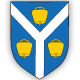     OPĆINA MATULJIJedinstveni upravni odjel    OPĆINA MATULJIJedinstveni upravni odjel    OPĆINA MATULJIJedinstveni upravni odjelNAZIV UČESNIKAPRIJEDLOGMjesni odbor Veli BrgudU prijedlogu se traži da broj članova mjesnog odbora Veli Brgud ostane kao i do sada 7 jer se time osigurava da u radu mjesnog odbora sudjeluje više osoba što pridonosi kvalitetnijoj raspravi i odlukamaOČITOVANJE PREDLAGATELJAPrijedlog nije moguće prihvatiti. Naime prijedlog Odluke temelji se na objektivnim kriterijima odnosno podacima o broju birača na pojedinom mjesnom odboru. Prihvaćanje primjedbe značilo bi da se primjenjuje diskrecioni pristup te bi tada izjašnjavanje trebalo omogućiti svim mjesnim odborima. Što se tiče broja osoba koji sudjeluju u radu mjesnih odbora, neovisno o broju članova mjesnih odbora broj osoba koje žele sudjelovati u radu može biti veći budući da ničim nije ograničen broj osoba koji može sudjelovati sastancima mjesnih odbora naravno bez prava odlučivanja. Pored toga mjesni odbori imaju mogućnost organizirati zborove građana kao najširi oblik mogućnosti sudjelovanja većeg broja stanovnika u odlučivanju o pitanjima bitnih za život mjesta.Prijedlog nije moguće prihvatiti. Naime prijedlog Odluke temelji se na objektivnim kriterijima odnosno podacima o broju birača na pojedinom mjesnom odboru. Prihvaćanje primjedbe značilo bi da se primjenjuje diskrecioni pristup te bi tada izjašnjavanje trebalo omogućiti svim mjesnim odborima. Što se tiče broja osoba koji sudjeluju u radu mjesnih odbora, neovisno o broju članova mjesnih odbora broj osoba koje žele sudjelovati u radu može biti veći budući da ničim nije ograničen broj osoba koji može sudjelovati sastancima mjesnih odbora naravno bez prava odlučivanja. Pored toga mjesni odbori imaju mogućnost organizirati zborove građana kao najširi oblik mogućnosti sudjelovanja većeg broja stanovnika u odlučivanju o pitanjima bitnih za život mjesta.